Saszetki męskie - praktyczny dodatek dla aktywnych mężczyznJesteś aktywnym mężczyzną? Nie wyobrażasz sobie dnia bez jazdy na rowerze, rolkach lub treningu w terenie? Saszetki męskie to praktyczny dodatek, w którym pomieścisz najważniejsze akcesoria i wygodnie zabierzesz ze sobą w każde miejsce!Praktyczne saszetki męskieSaszetki męskie wykonane są z wysokiej jakości materiału, najczęściej skóry naturalnej, która jest lekka i nieprzemakalna. Dzięki temu możesz w nich bezpiecznie zabrać najpotrzebniejsze akcesoria, takie jak: klucze do domu, telefon, pieniądze, czy dokumenty. Saszetki mogą być świetnym, stylowym dodatkiem, który będzie kropką nad "i" każdej, męskiej stylizacji. Doskonale sprawdzą się również na praktyczny prezent dla bliskiej osoby.Saszetki w różnych wzorach i kolorachSzeroki wybór wzorów i kolorów umożliwi każdemu mężczyźnie wybranie idealnego dla siebie modelu, który świetnie skomponuje się ze strojem sportowym lub casualowym. Lubisz klasyczne saszetki męskie w stonowanych kolorach? A może jesteś miłośnikiem nowoczesnych fasonów z kolorowymi akcentami? W naszym sklepie internetowym znajdziesz zarówno sportowe, jak również bardziej eleganckie i formalne modele popularnych marek takich jak: Galskór, Always Wild, Bellugio, Bag Street, Cavaldi i inne. Odwiedź nasz sklep internetowy i przekonaj się, że znajdziesz w nim saszetkę męską, która spełni Twoje oczekiwania!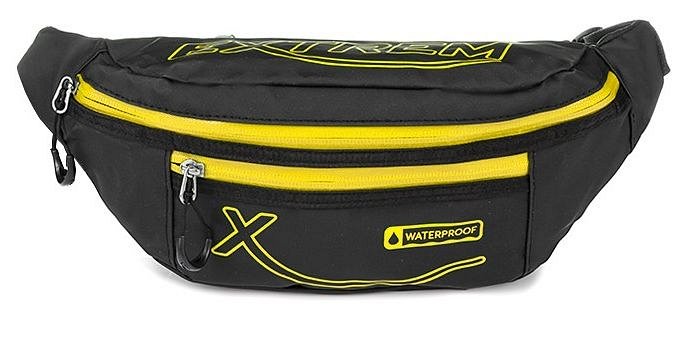 